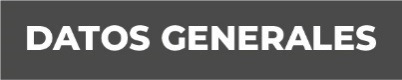 Nombre: CINTIA IVONNE RUIZ RUIZGrado de Escolaridad: Licenciatura en DerechoCédula Profesional: 8174201Teléfono de Oficina: Correo Electrónico: Formación Académica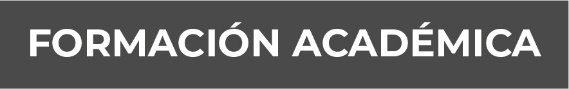 1194-2000Escuela Primaria “Amado Nervo”, Cerro Colorado, Apazapan, Ver.  2000-2003Escuela Secundaria “Miguel Hidalgo I. Costilla”, Cerro Colorado, Apazapan, Ver.  2003-2005TELEBACHILLERATO “Emiliano Zapata”, Villa Emiliano Zapata, Veracruz, Ver.  2005-2009Universidad Paccioli Xalapa, Xalapa, Veracruz.Trayectoria Profesional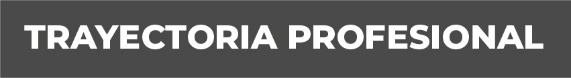 MARZO 2018-DICIEMBRE 2020Abogada Litigante DICIEMBRE 2016 – ENERO 2018 Oficial Encargada de Registro Civil de Apazapan, Veracruz.NOVIEMBRE 2017- MARZO 2022Facilitadora Primera en la Unidad de Atención Temprana del XV Distrito Judicial en Orizaba, Veracruz  Co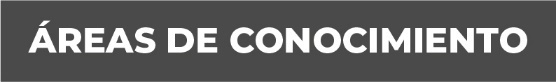 Derecho PenalDerecho ConstitucionalDerecho civil Derecho Mercantil